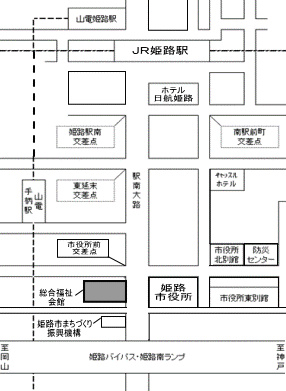 令和６年度採用一般財団法人姫路市まちづくり振興機構　職員採用試験受　験　票　　（※欄は記入不要）　第１次試験　日　時：令和５年（2023年）９月９日（土）　　　　　１４時００分開始　会　場：姫路市総合福祉会館　５階　第１会議室